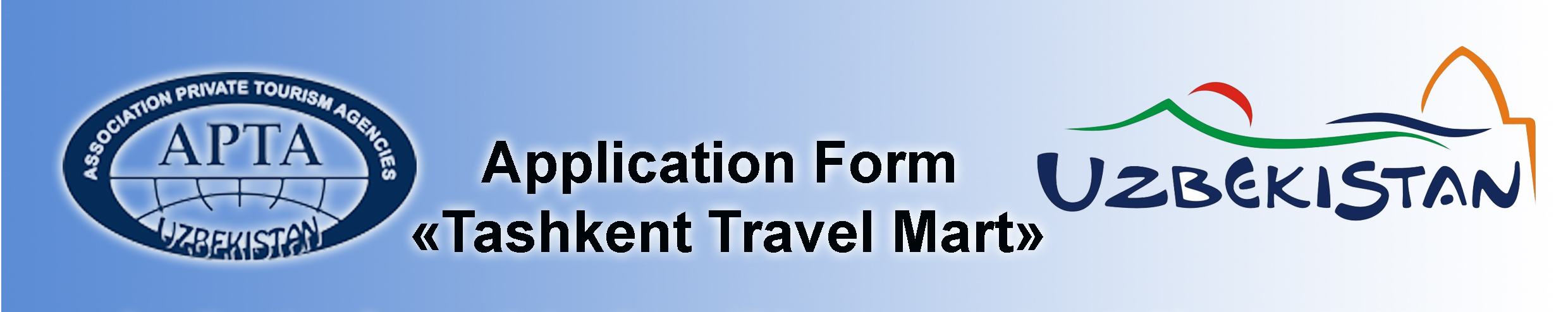 Application for participation will be accepted until March 15, 2019INFORMATION ABOUT THE PARTICIPANT ADDITIONAL INFORMATION We confirm our consent to the collection, storage and processing of the above data by the organizers.  Leader: SN: ……………………………………………………………………………………………………..«……………»  «……………………………» 2019 г.     ______________________     _______________________                                                     (day)             (month)        (Year)              (Signature)                              (Stamp)                                                                                                                                                  			                      The company's nameCountryCity, indexAddress	PhoneFaxE-mailWeb siteType of company activityCompany DescriptionSurnameNamePositionE-mailMobile phoneFlight routeNote